PRÓ-REITORIA DE PÓS-GRADUAÇÃO, INICIAÇÃO À PESQUISA E EXTENSÃO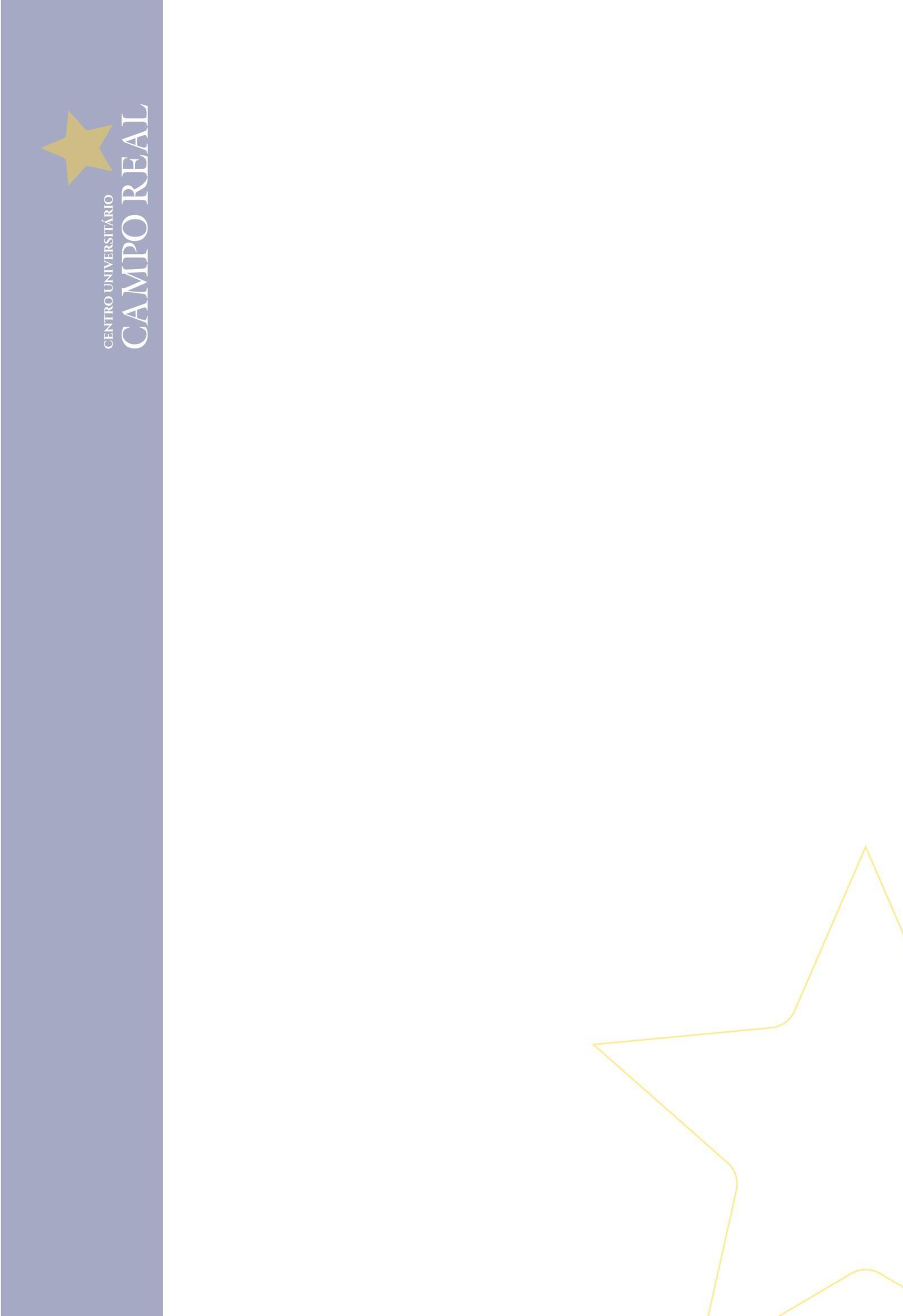 PROGRAMA DE MONITORIA ACADÊMICO-CIENTÍFICAPLANO DE ATIVIDADE DE MONITORIADeclaramos estar cientes das normas que regem a presente monitoria. Guarapuava, ____ de __________________ de ____(   ) Monitor bolsista(   ) Monitor bolsista(   ) Monitor bolsista(   ) Monitor voluntário(   ) Monitor voluntário(   ) Monitor voluntárioPeríodo da monitoria: (  ) 1º semestre  (  ) 2º semestre Período da monitoria: (  ) 1º semestre  (  ) 2º semestre Período da monitoria: (  ) 1º semestre  (  ) 2º semestre Categoria da Monitoria: (   ) remunerada  (   ) voluntária Categoria da Monitoria: (   ) remunerada  (   ) voluntária Categoria da Monitoria: (   ) remunerada  (   ) voluntária MONITOR(A)MONITOR(A)MONITOR(A)Nome do Monitor(a):Nome do Monitor(a):RA no :PROFESSOR(A) ORIENTADOR(A) DA MONITORIAPROFESSOR(A) ORIENTADOR(A) DA MONITORIAPROFESSOR(A) ORIENTADOR(A) DA MONITORIACurso:Curso:Disciplina: Disciplina: Código: Email:Email:Telefone: DADOS DA DISCIPLINA DA MONITORIA DADOS DA DISCIPLINA DA MONITORIA DADOS DA DISCIPLINA DA MONITORIA Período: Período: Período: Ementa:Ementa:Ementa:Objetivos gerais das atividades do monitor:Objetivos gerais das atividades do monitor:Objetivos gerais das atividades do monitor:Atividades do Monitor:Atividades do Monitor:Atividades do Monitor:HORÁRIO DA MONITORIAHORÁRIO DA MONITORIAHORÁRIO DA MONITORIAHoras semanais: Horário da monitoria: Horário da monitoria: Local da monitoria: Local da monitoria: Local da monitoria: _______________________________________Monitor(a) _____________________________________Professor(a) Supervisor(a)